                    REACH WIN                   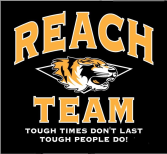 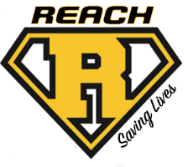 Relationships Education Accountability Character Hard workMission Statement: To REACH out and serve all students who need support, by helping them attain their place in life through academic and interpersonal success.Contact Information for The REACH Team:Mr. Harlander               Mrs. Huepenbecker             Mrs. Young                                                   chad.harlander@isd423.org    Valerie.huepenbecker@isd423.org    Angela.young@isd423.org                                       320-587-2854 ext. 4413           320-587-2854 ext. 2633	                 320-587-2854 ext. 4133           Mrs. Vatthauer                  Mr. McDowell                                                                     brenda.vatthauer@isd423.org        mike.mcdowell@isd423.org                                                                      320-587-2854 ext. 2631                 320-587-2854 ext. 2632 	    				                                                                            Preferred method of Contact:Please feel free to contact us either by phone, email, and /or scheduled meeting.  The REACH Team will be available before and after school.                              REACH has an “open door” policy and would welcome any students and/or their families to visit with us.                                                              REACH WIN Daily Expectations:Ready and On Time.  REACH Students are expected to be in class on time and have the needed materials for class.                                                                                                                                                                                       “           “To be early is to be on TIME – To be on time is to be LATE – To be late is to be FORGOTTEN.”  Positive Attitude:  We teach and encourage students to practice a Growth Mindset. Today is a GIFT!Respectful Language / Behavior:  Students are expected to treat the REACH staff and their peers with respectful behavior and language.On Task:  Students are expected to utilize their time wisely.  Avoid / Resolve Conflict: “Conflict is inevitable, Combat is optional.”  The REACH staff will make every effort to be available to assist with any conflicts that may have or be occurring in their lives. Participation / Investment: REACH team members are expected to give insight / feedback regarding themselves and / or their team.                                                        REACH WIN Weekly Schedule:Monday: Weekend Check-In / Goal setting for the week.  We meet as a TEAM to journal / discuss the high and low points of past weekend as well as set goals for the week.Tuesday / Thursday:  Academic days. Students will utilize this time to reach their class requirements.                                                             Failure is NOT an option!Wednesday: Goals. Reviewing of each student’s identified goals. This is done in a group format to allow each student to give and receive feedback for personal growth from his or her peers. Friday:  Character / Skill Building and/or FUN DAY (reward)                                                           Areas to be covered: Mindfulness						6.)  Conflict Resolution SkillsGrowth Mindset						7.)  Self Image					Communications Skills					8.)  Drug / Chemical Awareness		Character Building						9.)  TEAM Building				Problem Solving Skills			                      	10.) Healthy Relationships     